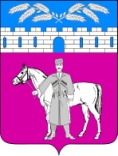 СОВЕТМАРЬЯНСКОГО СЕЛЬСКОГО ПОСЕЛЕНИЯКРАСНОАРМЕЙСКОГО РАЙОНАРЕШЕНИЕ5 апреля 2024 года								         № 77/2ст. МарьянскаяО внесении изменений в решение Совета Марьянского сельского поселения Красноармейского района от 26 января 2024 года № 74/3 «О реорганизации муниципального предприятия «Рембытстрой» Марьянского сельского поселения Красноармейского района путем преобразования в муниципальное казенное учреждение «Рембытстрой» Марьянского сельского поселения Красноармейского района»Руководствуясь ст. ст. 57-60 Гражданского кодекса Российской Федерации, Федеральными законами Российской Федерации от 06.10.2003 № 131-ФЗ «Об общих принципах организации местного самоуправления в Российской Федерации», от 14.11.2002 № 161-ФЗ «О государственных и муниципальных унитарных предприятиях», от 12.01.1996 № 7-ФЗ «О некоммерческих организациях», Уставом Марьянского сельского поселения Красноармейского района, в целях совершенствования управления муниципальным предприятием и повышения эффективности его деятельности, Совет Марьянского сельского поселения Красноармейского района р е ш и л:1. Внести следующие изменения в приложение к решению Совета Марьянского сельского поселения Красноармейского района от 26 января 2024 года № 74/3 «О реорганизации муниципального предприятия «Рембытстрой» Марьянского сельского поселения Красноармейского района путем преобразования в муниципальное казенное учреждение «Рембытстрой» Марьянского сельского поселения Красноармейского района»:1.1. Абзац 3 п. 5.4 раздела 5 « Управления учреждением» исключить.2. Уполномочить выступить заявителем при государственной регистрации изменений в регистрирующем органе, связанных в реализацией настоящего решения директора МП «Рембытстрой» Селиванова Серея Сергеевича.3. Контроль за выполнением настоящего решения возложить на постоянную комиссию по строительству, транспорту, ЖКХ, бытовому и торговому обслуживанию и связи (Д.Н. Удод).4. Опубликовать настоящее решение в газете «Голос правды» и разместить на официальном сайте администрации Марьянского сельского поселения www.maradmin.ru.5. Решение вступает в силу со дня его официального опубликования.Председатель СоветаМарьянского сельского поселения Красноармейского района							М.С. Багалий